2016 PaperVariables Questions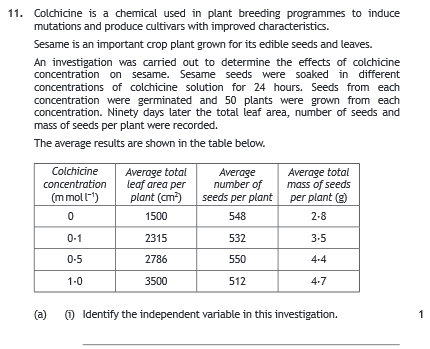 Controls Questions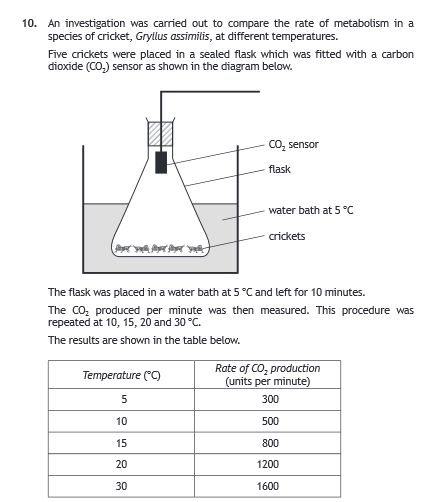 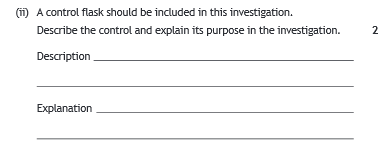 Drawing Conclusions Questions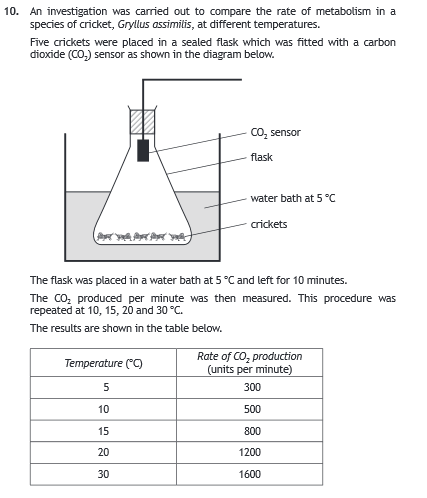 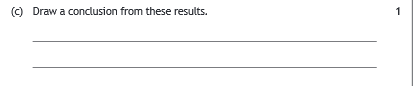 Reliability of Results Questions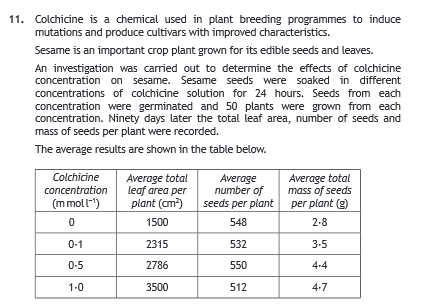 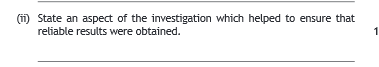 Equipment Set Up Questions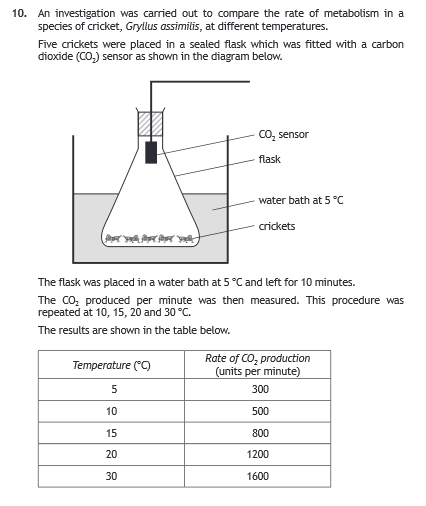 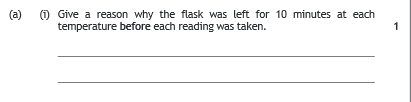 Percentage Increase/Decrease Questions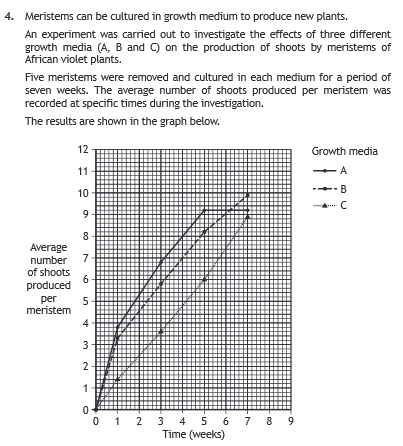 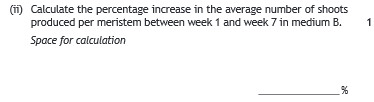 How Many Times Greater Questions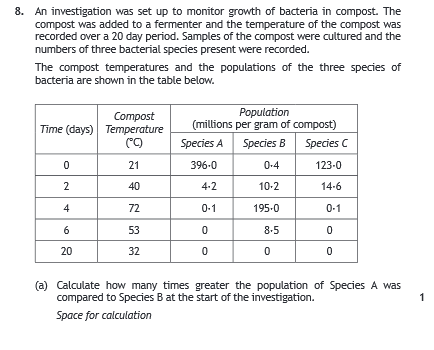 Describing Graphs Questions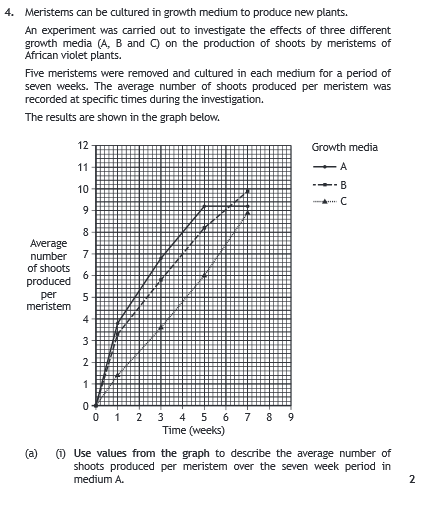 Describe the Relationship Questions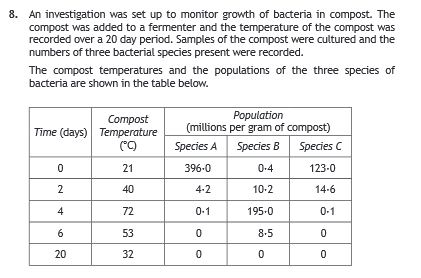 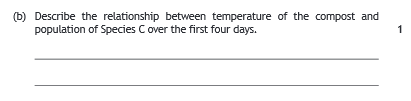 Ratio Questions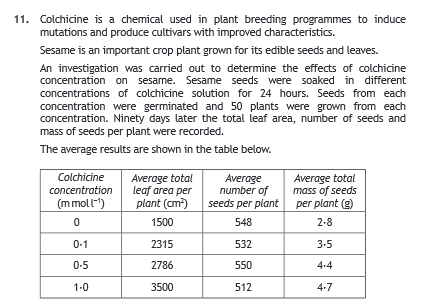 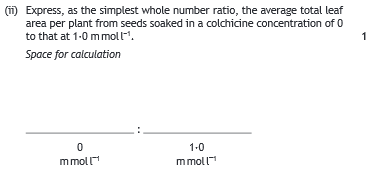 Averages Questions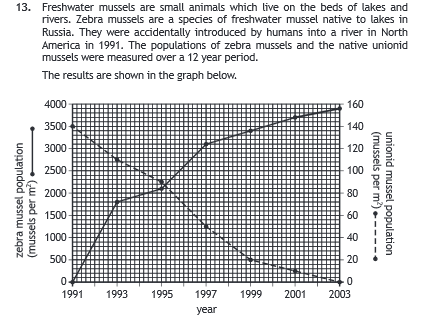 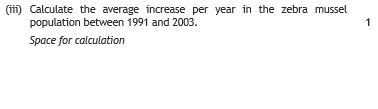 Predictions Questions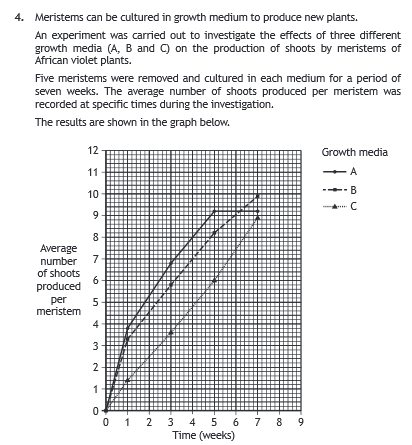 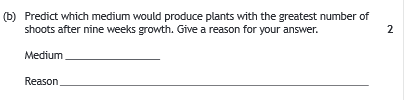 Drawing Graphs Questions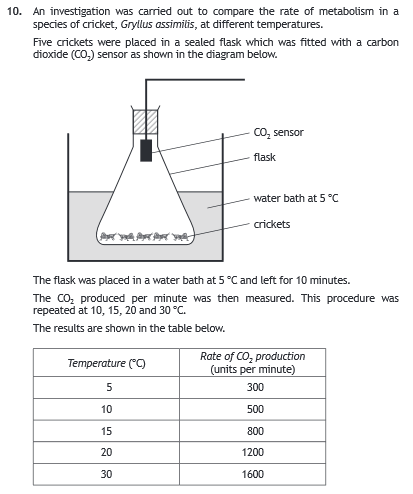 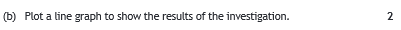 